ObjectivesSeeking a position as nurse in a reputed hospitals where I could serve to the patient and gain good skill in my profession and help the organization in building a good reputation.EducationDone bachelor of Nursing from Sri Devaraj Urs College Of Nursing in 2022 with First Class.Passed senior secondary from Government Higher Secondary School Namakuzhy with science-Biology subject in year 2018 with 65%.Passed Secondary Education from Lake Mount Public School Kattikunnu in year 2016 with 62%Experience24 weeks of internship posting was completed from R L Jalappa Hospital And Research Center Tamaka Kolar. Learning’s IncludesHelping the doctors in checking the patient.Dressing (bed sore, surgical wounds, etc.)Performing admission, discharge and transfer of the patient.Maintaining records and reports.Compassion for Family and Patient, Comfortable Answering Queries and Giving Instructions To Patient And Family.Performing basic check-up like BP check, weight check etc.Attending patients need basic treatments like bandage, injections Daily check-up of patients.Responsible for daily dose and routine injection of patient.SkillsPolite and soft in nature.Loyal towards my work and duties.Can manage the problems easily.Equipment HandlingCardiac monitor.Pulse oxymeter.ECG Machine.Glucometer.BP apparatus.Thermometer.UV / IR Light.Areas Of InterestPostoperative care unit.Casualty.Medical Intensive care unit.Labour Room.AWARDS AND ACHIEVEMENTSParticipated in various cultural activities.Participated in Camp.certificates coursesKarnataka State Nursing Council.Provisional Degree Certificate.Digital Healthcare [Telemedicine].Yoga.Nursing core competencies in Non Communicable Diseases.Self Esteem and Personality Development.Act Fast And Smart- Golden Hour- First Aid.Crime Against Women – Challenges In Emergency Room.hobbiesWatching Movies.Listening Music.Reading fiction stories.Cooking.Dancing.Extra Curricular ActivitiesWent to General Health Camp from the Sri Devaraj Medical College for Rural peoples.Computer ProficiencyMS Office.Internet.Personal DetailsDate of birth: 31-01-1999
Languages known: English, Malayalam,[Kannada, Tamil, [Hindi able understand]certicates attaching1] BSc Nursing1ST yr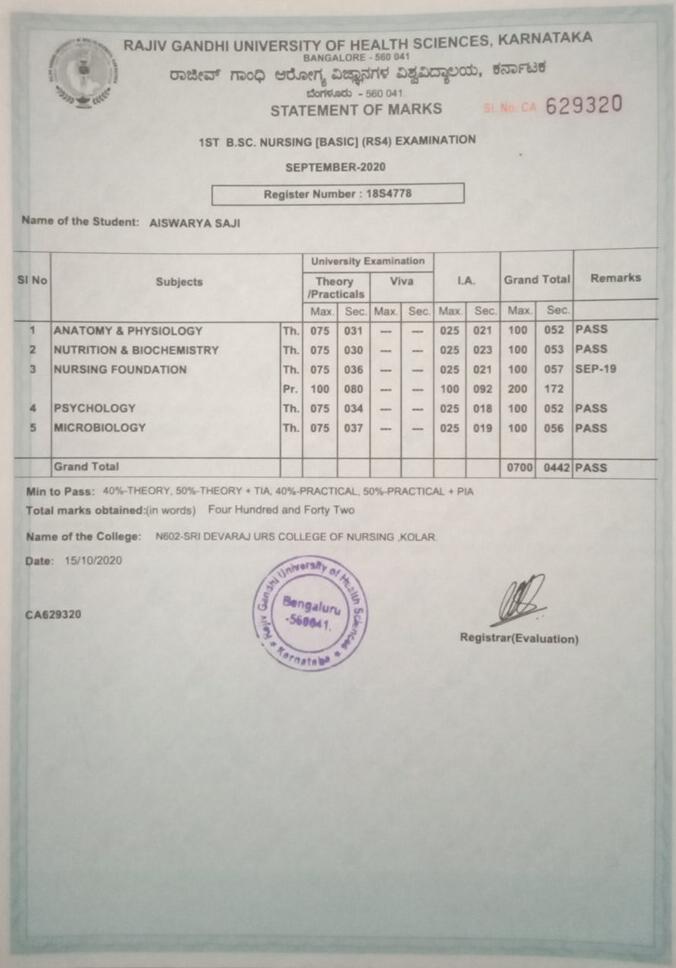 2nd yr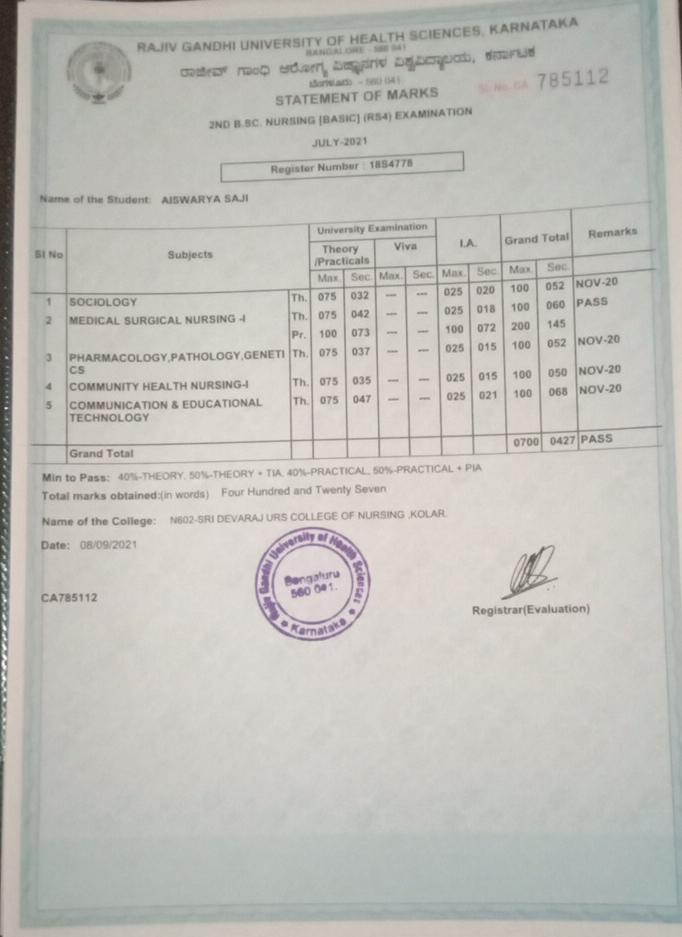 3rd yr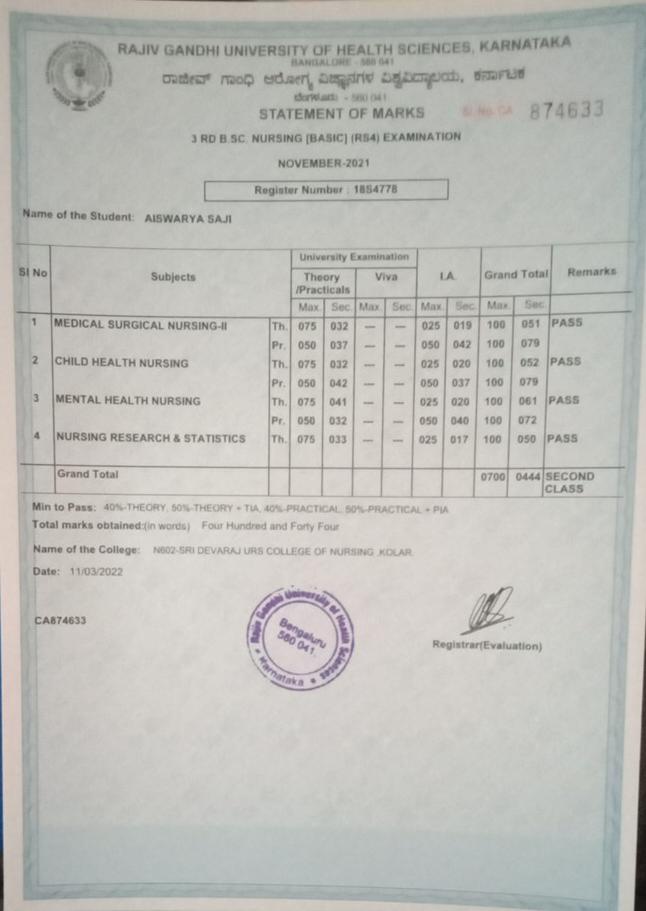 4th yr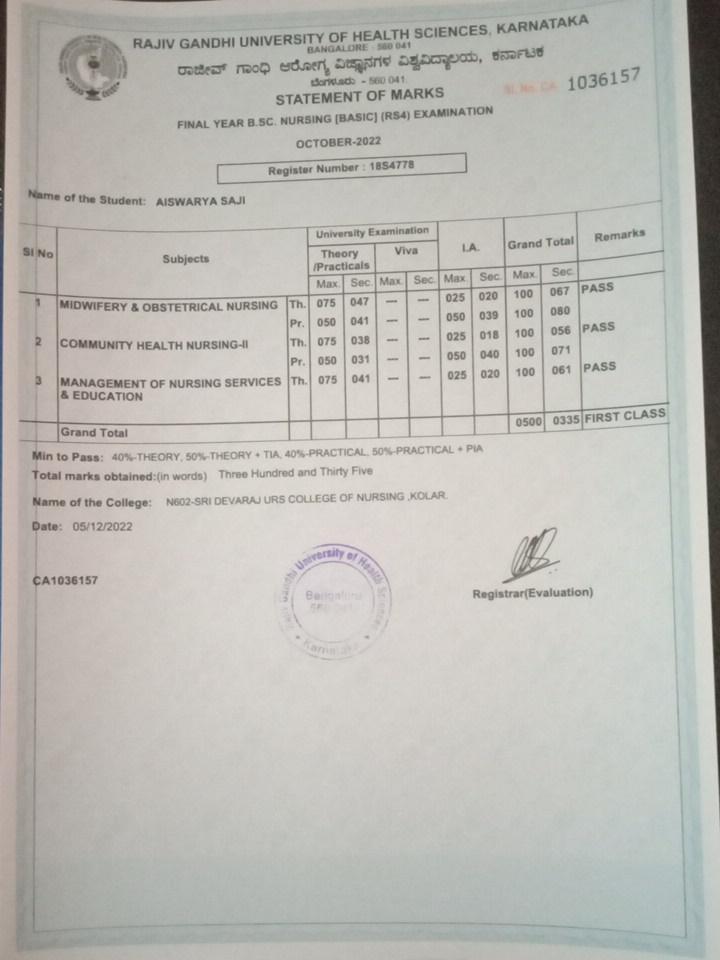 2] Senior Secondary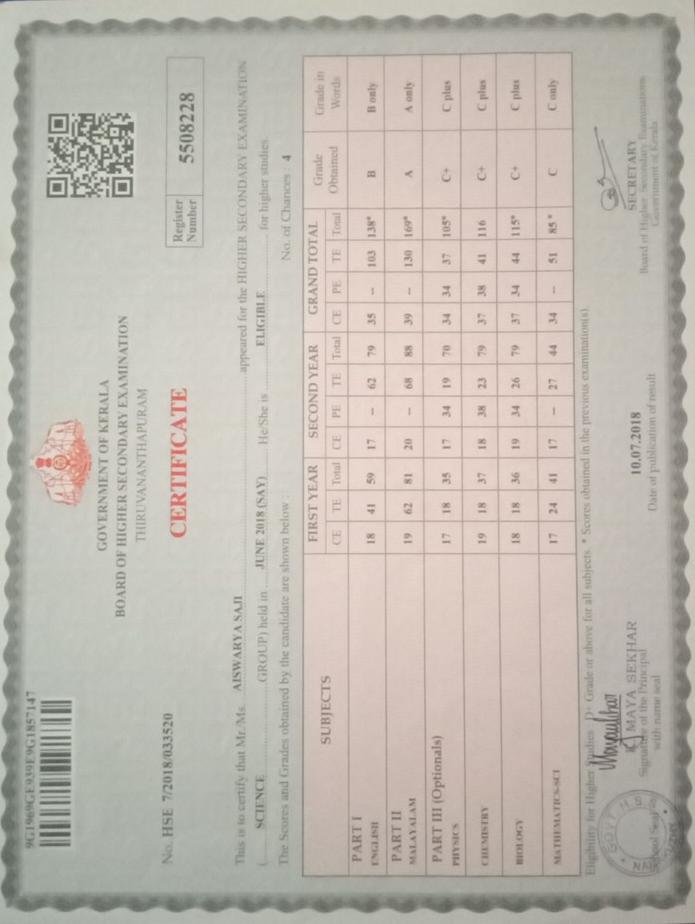 3] Secondary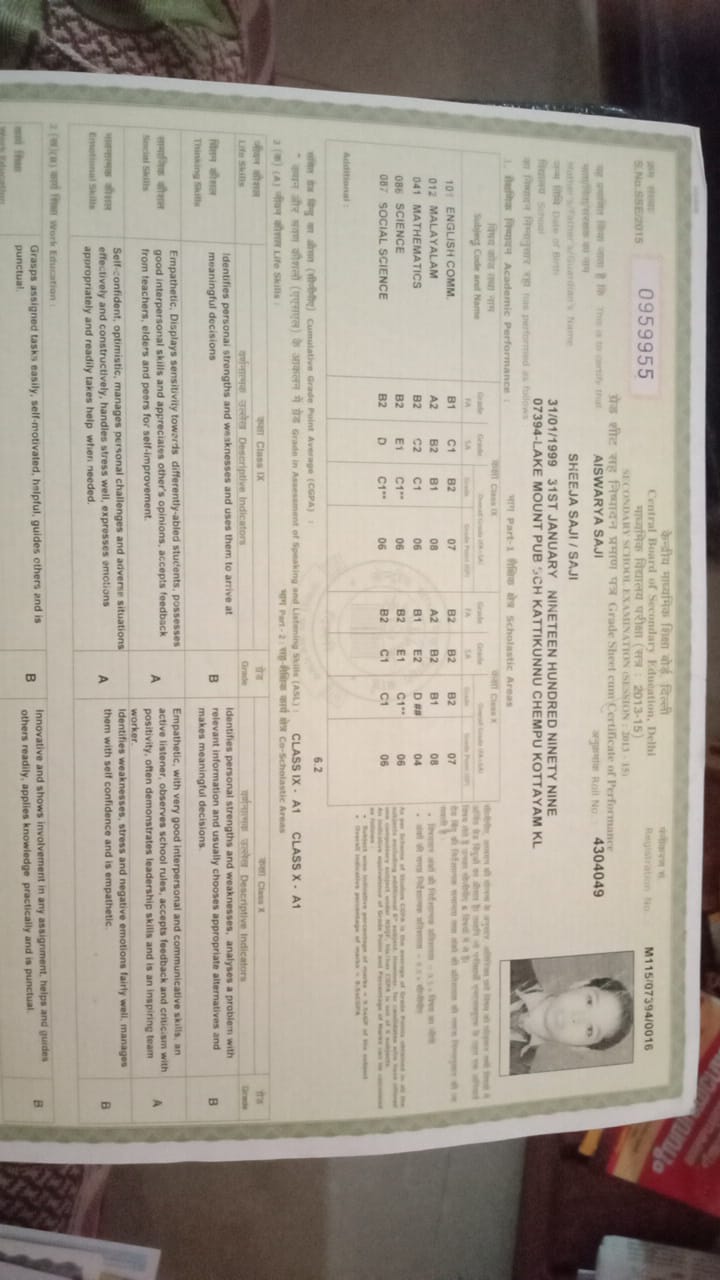 4] KNC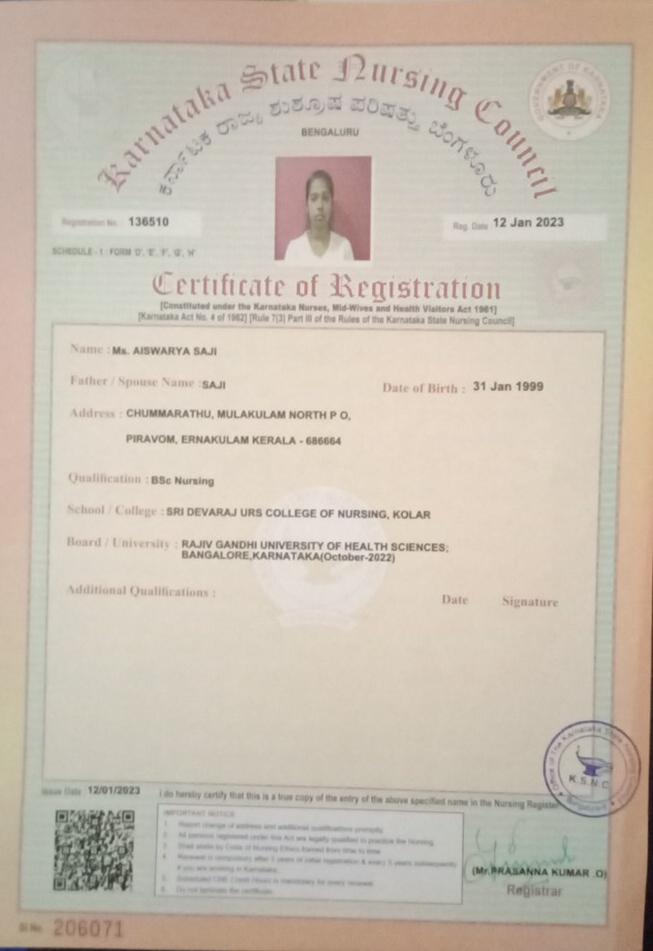 5] PDC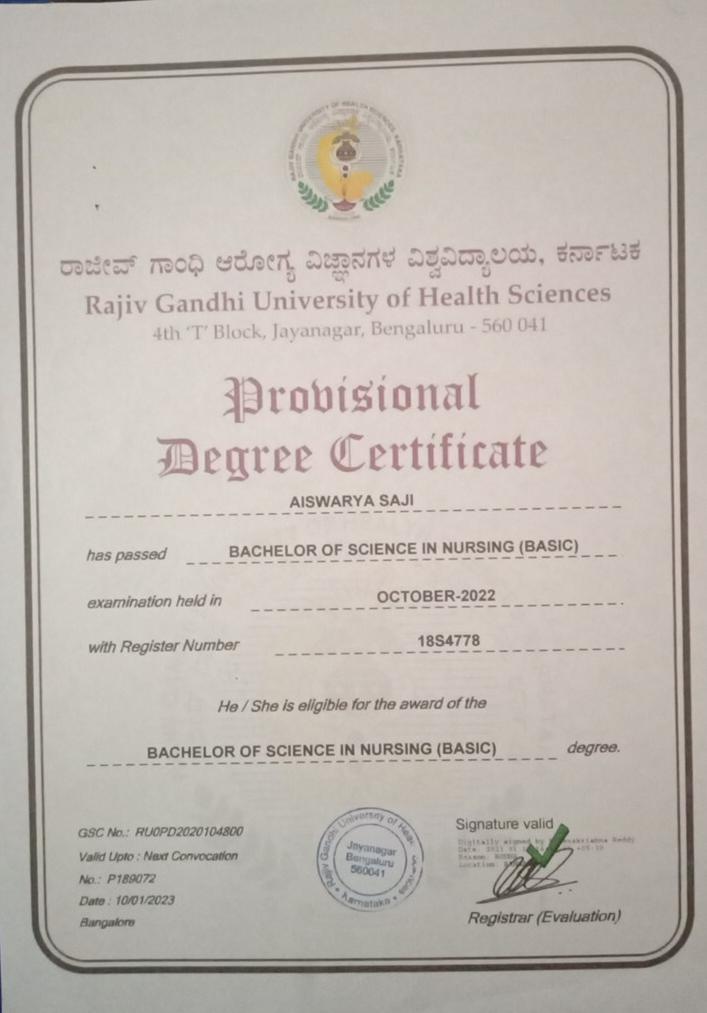 6] Digital Healthcare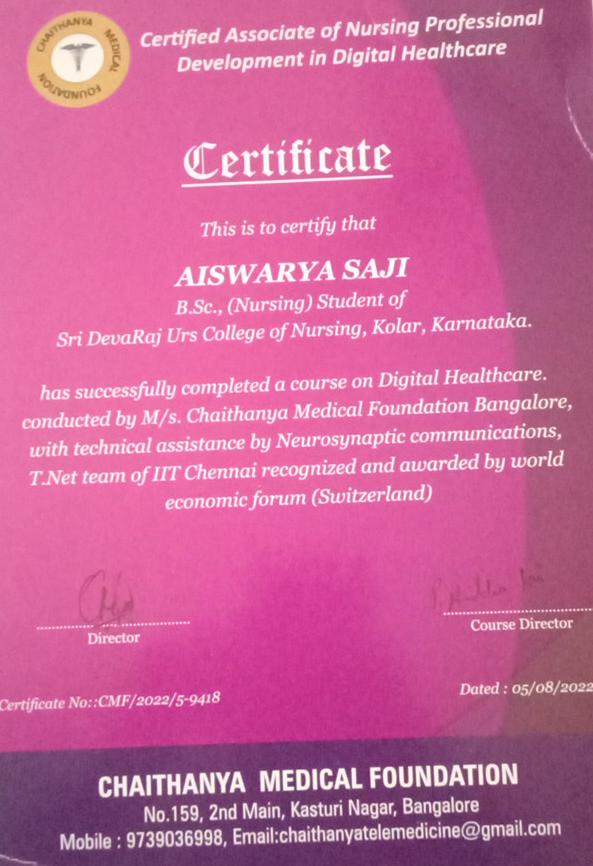 7] Act Fast And Smart Golden Hour First Aid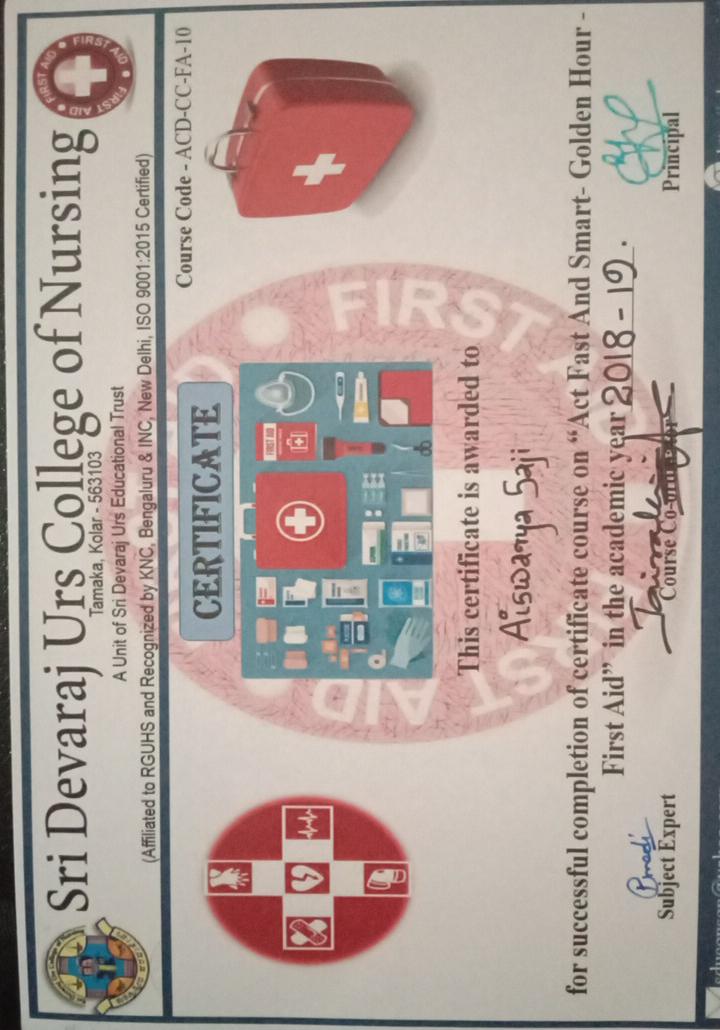 8] Self Esteem And Personality Development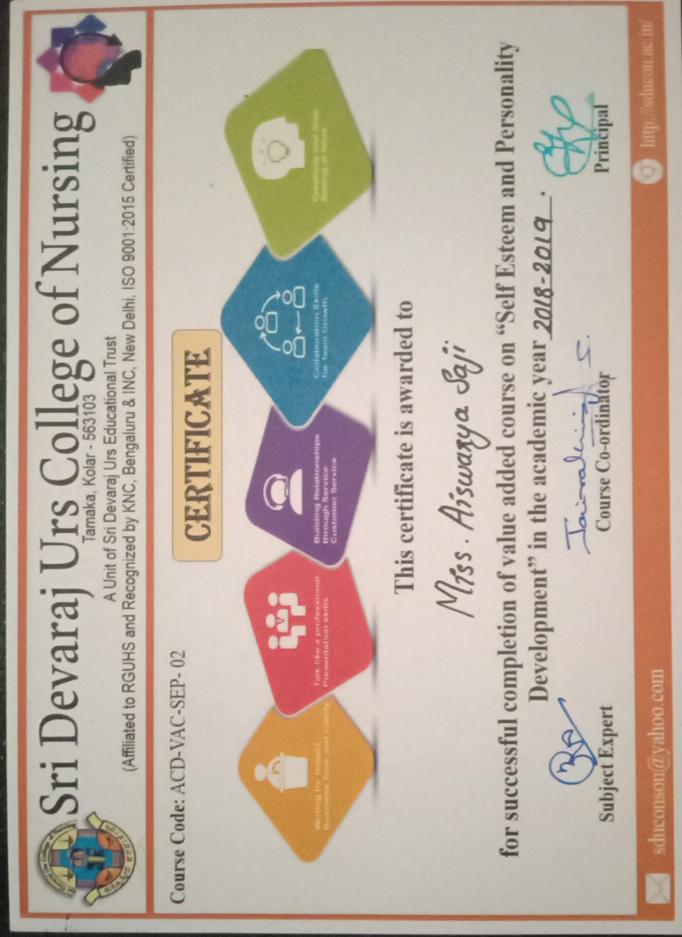 9] Nursing core cpmpetencies in Non Communicable Diseases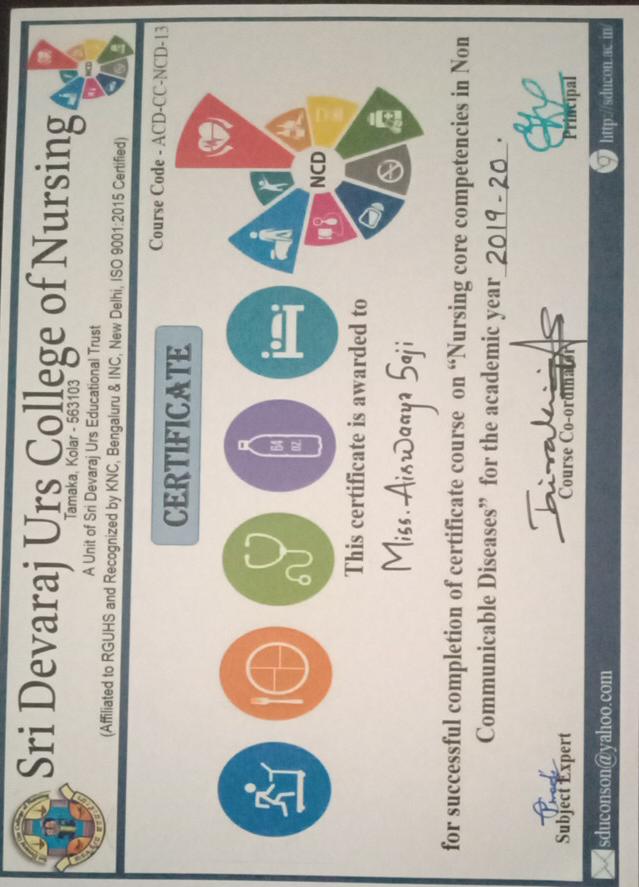 10] Yoga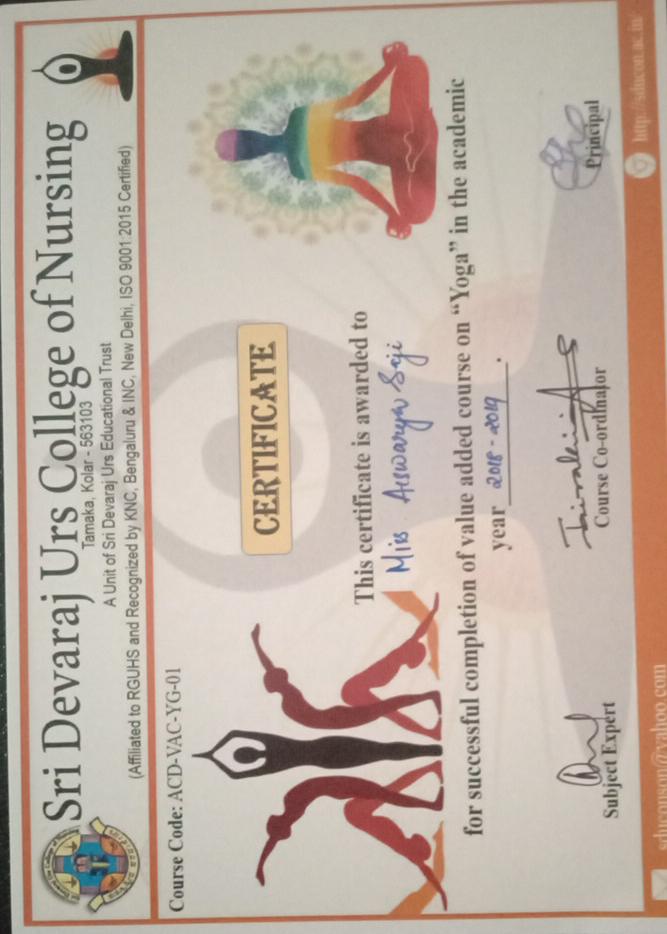 11] Crime Against Women Challenges In Emergency Room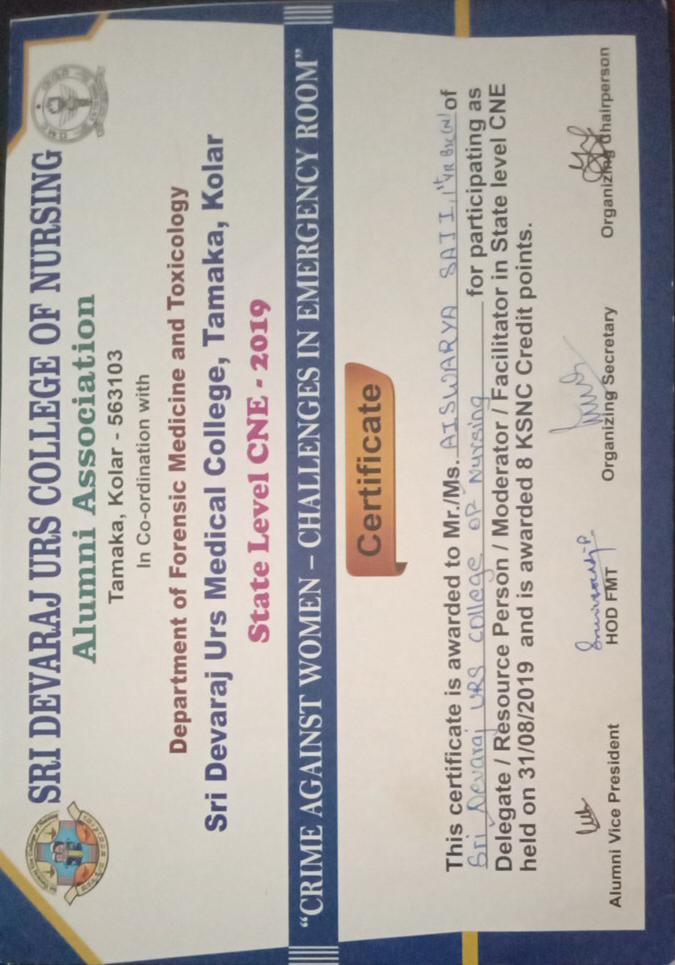 